Témavezető:Elágazó fedések kobordizmuscsoportjaiA dolgozatban olyan elágazó fedéseket vizsgálunk, amelyekben a képsokaság minden pontjának legfeljebb egy szinguláris őspontja van. Az -dimenziós sokaságok közötti -rétű elágazó fedések között természetes módon definiálható a kobordizmus, és a kobordizmusosztályokon a diszjunkt unió csoportműveletet indukál. 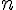 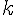 Minden -hoz konstruálunk egy univerzális -rétű elágazó fedést, amelyből minden -rétű elágazó fedés indukálható. Bebizonyítjuk, hogy ennek a bázistere klasszifikálja az elágazó fedéseket: a tér . bordizmuscsoportja izomorf az -dimenziós sokaságok közötti elágazó fedések kobordizmuscsoportjával. A klasszifikáló tér racionális homológiáinak kiszámolásával meghatározzuk ezen csoportok rangját. Azt kapjuk, hogy ez a rang  , ha  páratlan, ha , és , ha ; ahol  a  partícióinak számát jelöli.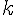 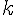 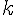 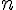 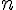 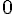 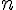 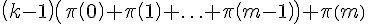 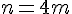 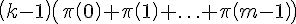 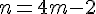 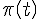 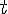 NAGY CSABAMatematikus
MSc, 3. félévEötvös Loránd Tudományegyetem
Természettudományi KarSzűcs Andrásegyetemi tanár, ELTE TTK